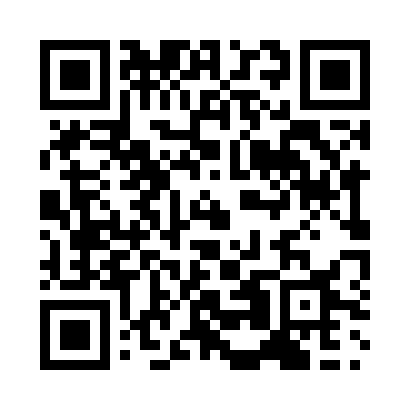 Prayer times for Boluo County, ChinaWed 1 May 2024 - Fri 31 May 2024High Latitude Method: Angle Based RulePrayer Calculation Method: Muslim World LeagueAsar Calculation Method: ShafiPrayer times provided by https://www.salahtimes.comDateDayFajrSunriseDhuhrAsrMaghribIsha1Wed4:295:5012:203:456:518:062Thu4:295:4912:203:446:518:073Fri4:285:4812:203:446:518:074Sat4:275:4812:203:446:528:085Sun4:265:4712:203:436:528:096Mon4:255:4612:193:436:538:097Tue4:245:4612:193:436:538:108Wed4:245:4512:193:436:548:109Thu4:235:4512:193:426:548:1110Fri4:225:4412:193:426:558:1211Sat4:215:4412:193:426:558:1212Sun4:215:4312:193:426:568:1313Mon4:205:4312:193:416:568:1414Tue4:195:4212:193:416:578:1415Wed4:195:4212:193:416:578:1516Thu4:185:4112:193:416:588:1617Fri4:185:4112:193:416:588:1618Sat4:175:4012:193:406:588:1719Sun4:165:4012:193:406:598:1820Mon4:165:4012:193:406:598:1821Tue4:155:3912:193:407:008:1922Wed4:155:3912:203:407:008:2023Thu4:145:3912:203:407:018:2024Fri4:145:3812:203:407:018:2125Sat4:135:3812:203:397:028:2126Sun4:135:3812:203:397:028:2227Mon4:135:3812:203:397:038:2328Tue4:125:3712:203:397:038:2329Wed4:125:3712:203:397:048:2430Thu4:125:3712:203:397:048:2431Fri4:115:3712:213:397:048:25